Primer Informe CuatrimestralDireccion Municipal De la MujerDMM  2017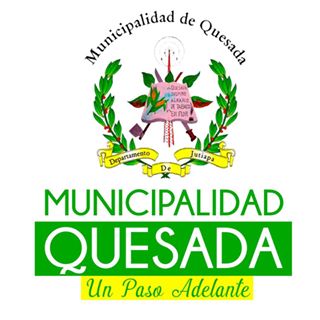 IntroducciónLa participación de las mujeres hace a la sociedad más democrática, incluyente y plural, y su empoderamiento debe significar capacitación, actitud y valor, es por lo que la Dirección Municipal  de la Mujer del Municipio de Quesada JutiapaPropone alternativas de formación, capacitación y empoderamiento  para  que  las Mujeres fortalezcan las oportunidades para alcanzar las metas personales o grupales, tomar decisiones responsables, enfrentar y resolver conflictos de manera pacífica, prevenir situaciones de riesgo, evidenciar compromiso y asumir las responsabilidades de los actos, son entre otras, habilidades fundamentales para el desarrollo de los aspectos de la vida familiar, educativa, social y laboral, por lo que a continuación mostramos el primer informe cuatrimestral de la Dirección Municipal de la mujer del Municipio de Quesada Jutiapa Correspondiente a los meses de Ene a abril 2017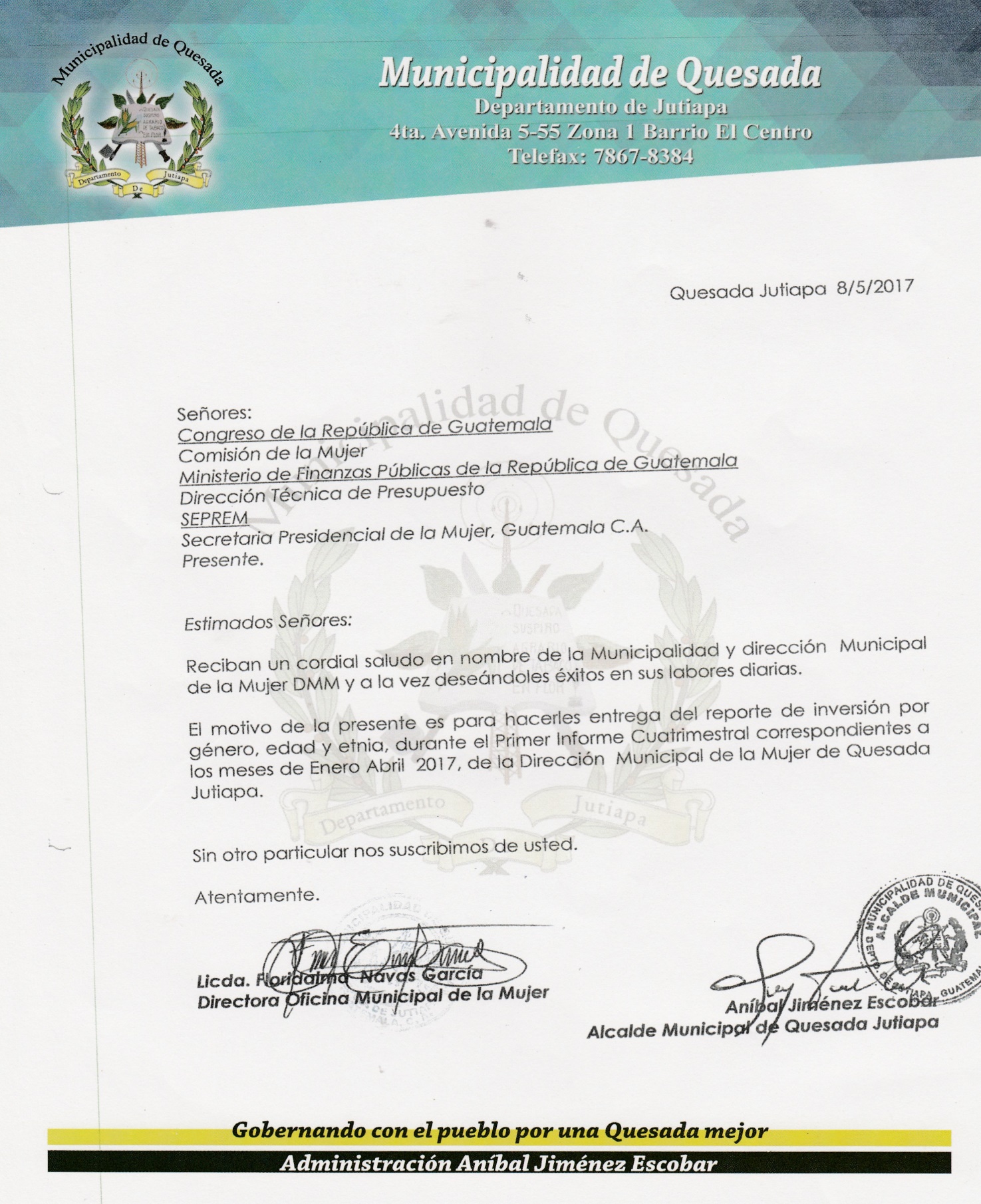 INFORME DE ACTIVIDADES DIRECCION  MUNICIPAL DE LA MUJER DEL MUNICIPIO DE QUESADA JUTIAPA 2017Actividad: Donación de ecofiltros  a las escuelas del municipio de QuesadaFecha: 9/1/2017Objetivo: Evitar enfermedades en la población escolar, y fomentar  la salud e higiene de la población del municipio 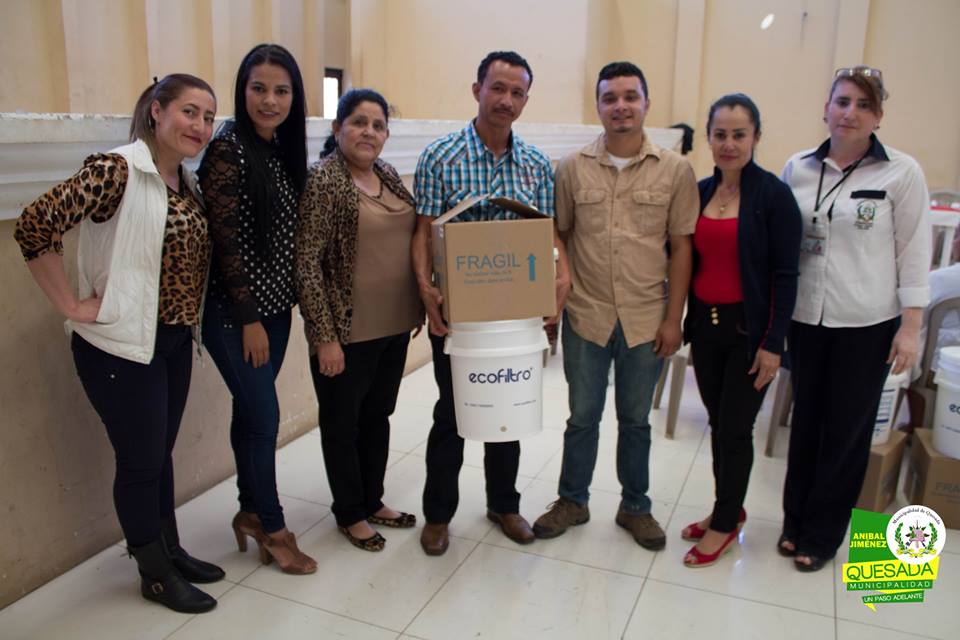 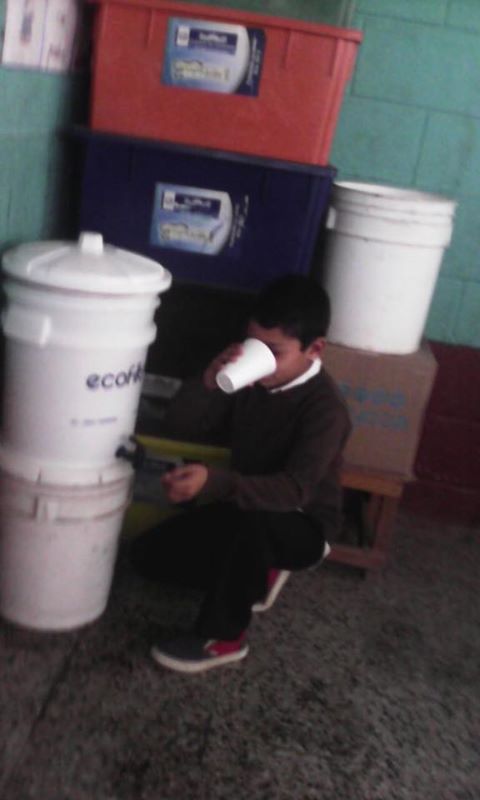 INFORME DE ACTIVIDADES DIRECCION  MUNICIPAL DE LA MUJER DEL MUNICIPIO DE QUESADA JUTIAPA 2017Actividad: Visitas Domiciliares a persona de escasos recursos  para donación de sillas de ruedaFecha: 12/1/2017Objetivo: contribuir con el bienestar de las personas de la tercera edad para que puedan tener una vida saludable y tranquila, mejorando así su movilidad en el hogar y fuera de el 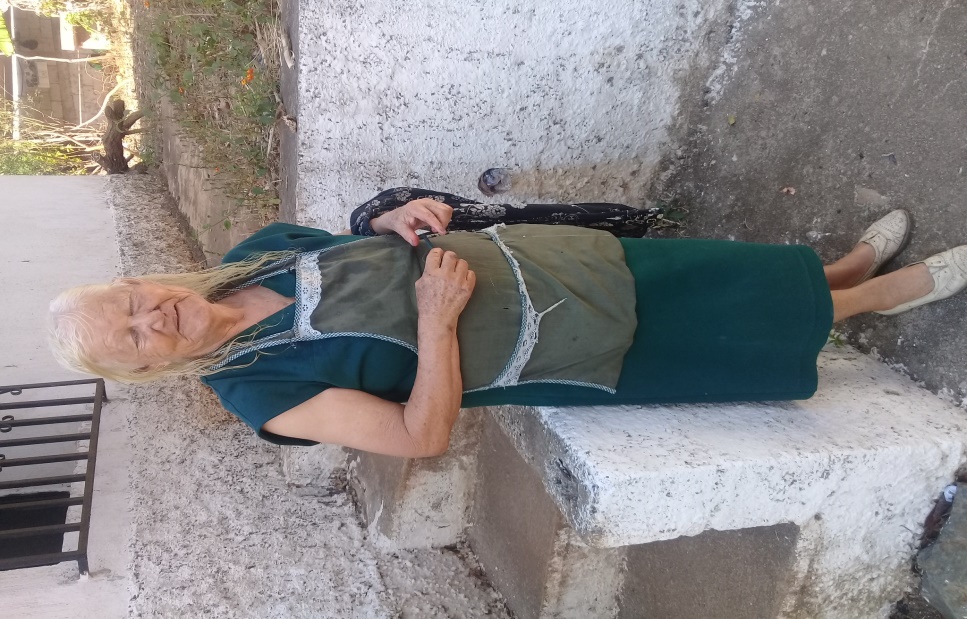 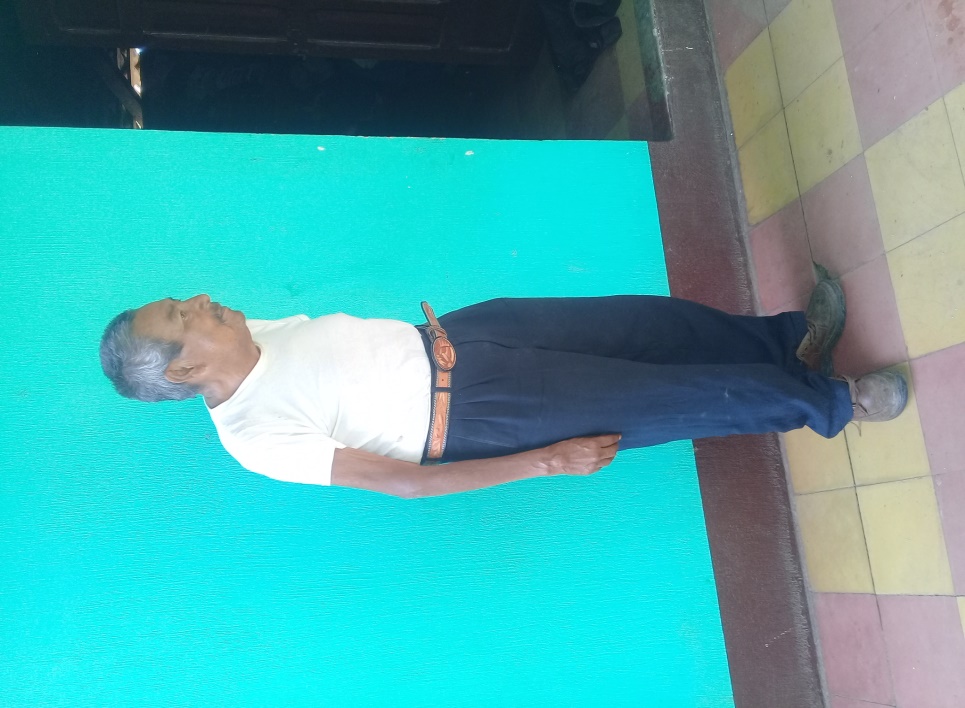 INFORME DE ACTIVIDADES DIRECCION  MUNICIPAL DE LA MUJER DEL MUNICIPIO DE QUESADA JUTIAPA 2017Actividad: visitas domiciliares y entrega de alimentos a niños con problema de desnutrición Fecha: 15/1/2017Objetivo: Contribuir con el bienestar de la niñez del municipio mejorando el acceso  a la alimentación para erradicar con ella la desnutrición  y mejorando así su    calidad de vida 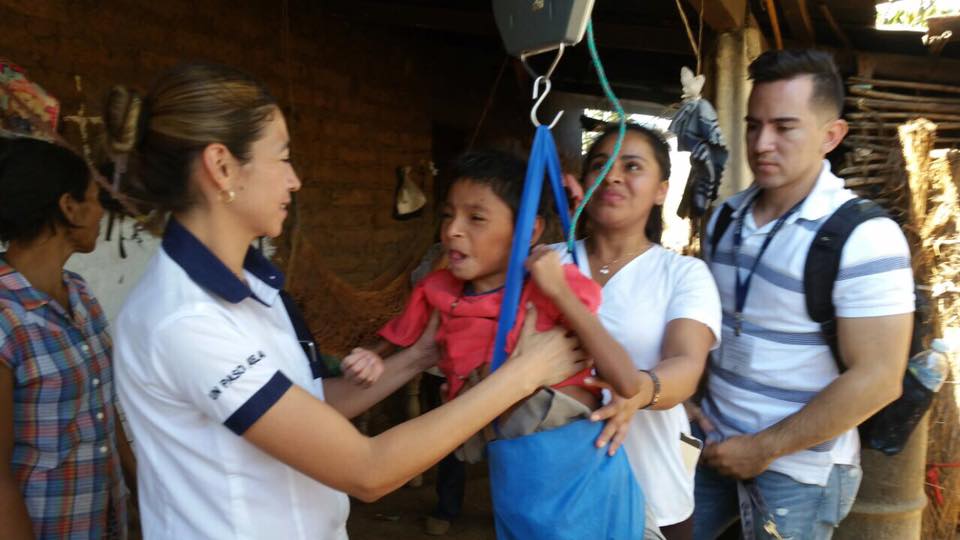 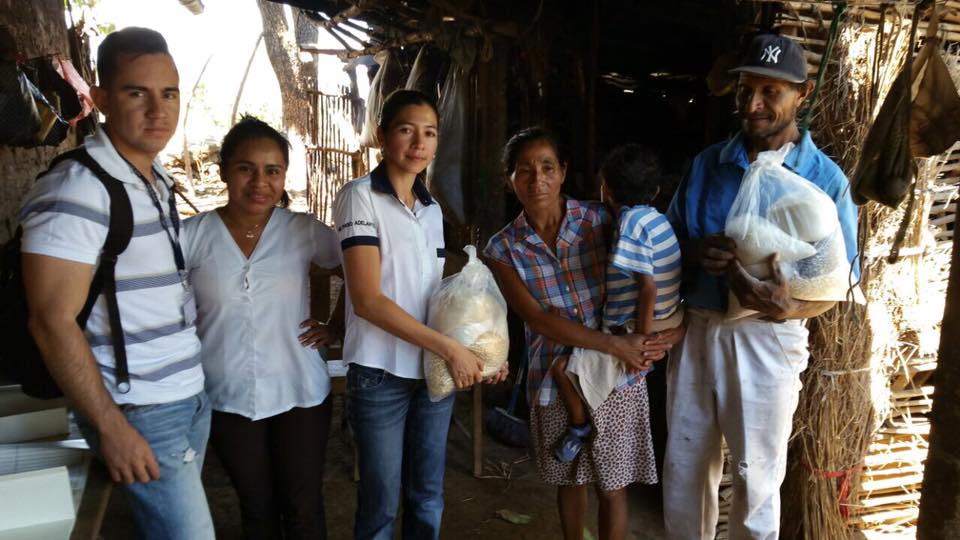 INFORME DE ACTIVIDADES DIRECCION  MUNICIPAL DE LA MUJER DEL MUNICIPIO DE QUESADA JUTIAPA 2017Actividad: entrega de Bolsa Municipal Fecha: 2/2/2017Objetivo: Contribuir con el acceso a la alimentación de las  familias de escasos recursos del Municipio, erradicando la desnutrición  y mejorando la calidad de vida  de la población del  Municipio entregando a treinta comunidades  dicha ayuda 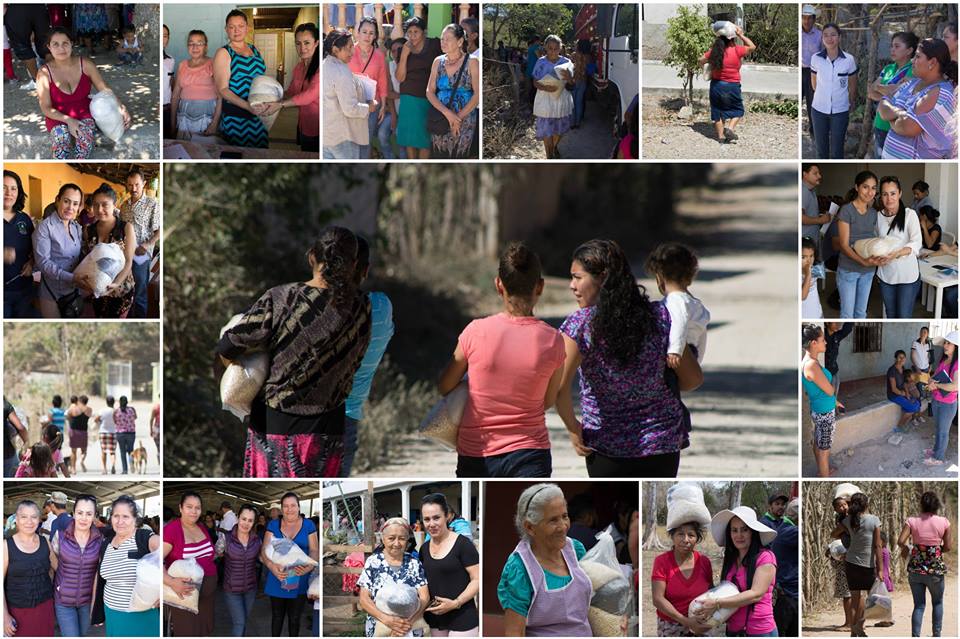 INFORME DE ACTIVIDADES DIRECCION  MUNICIPAL DE LA MUJER DEL MUNICIPIO DE QUESADA JUTIAPA 2017Actividad: capacitación sobre  Equidad  y SexualidadFecha: 2/2/2017Objetivo: obtención de nuevos conocimientos, replicándolos así a los grupos de lideresas de las diferentes comunidades del municipio  con el fin de  evitar la discrimina nación por raza sexo  o condición social 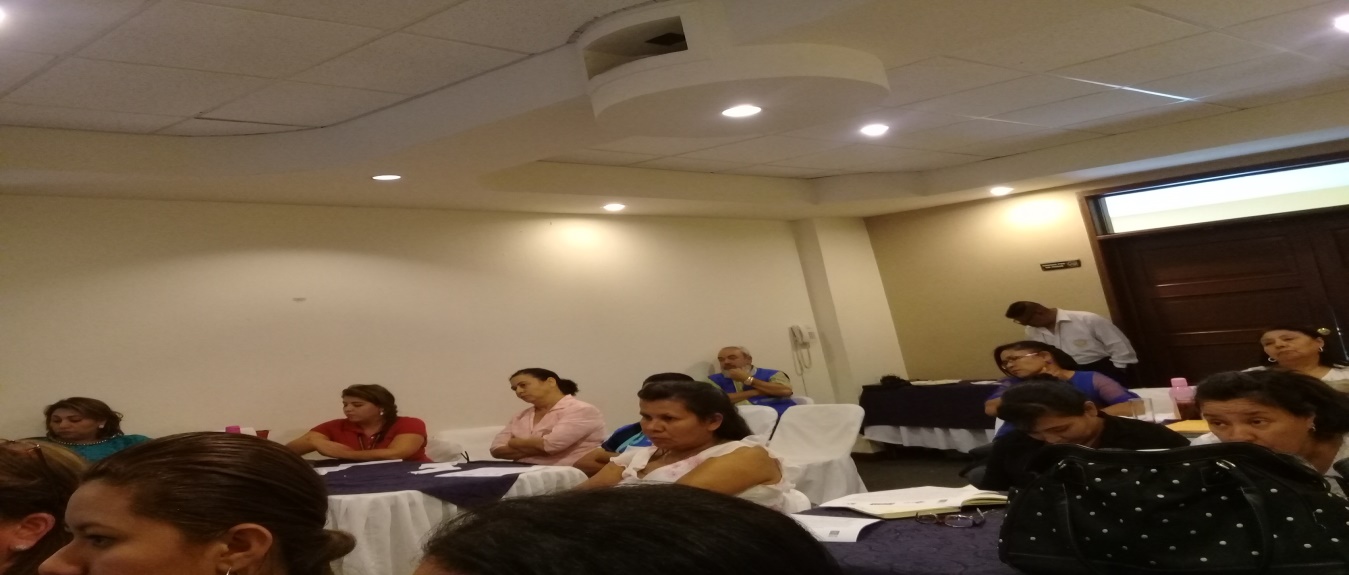 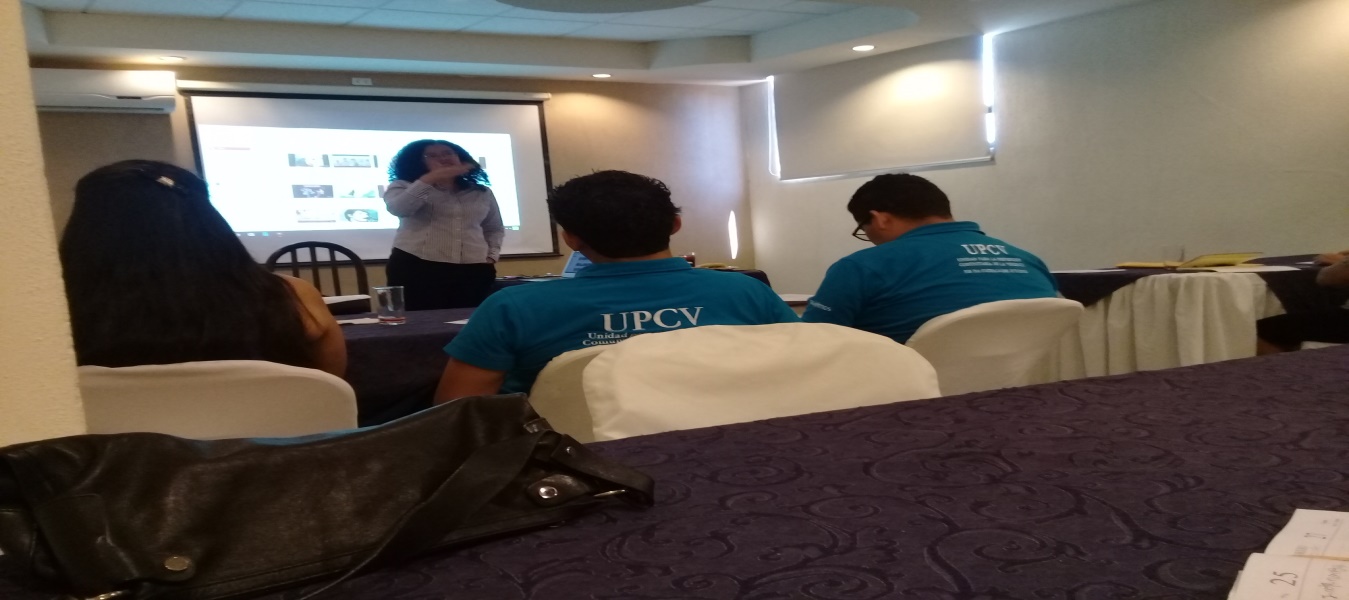 INFORME DE ACTIVIDADES DIRECCION  MUNICIPAL DE LA MUJER DEL MUNICIPIO DE QUESADA JUTIAPA 2017Actividad: capacitación sobre seguridad Alimentaria Fecha: 12/2/2017Objetivo: Capacitar a COCODES sobre la desnutrición, grados y aspectos de los niños con este problema, para que los mismos repliquen esta información y se tenga un mejor control de la población que sufre estos problemas y con ello erradicar la misma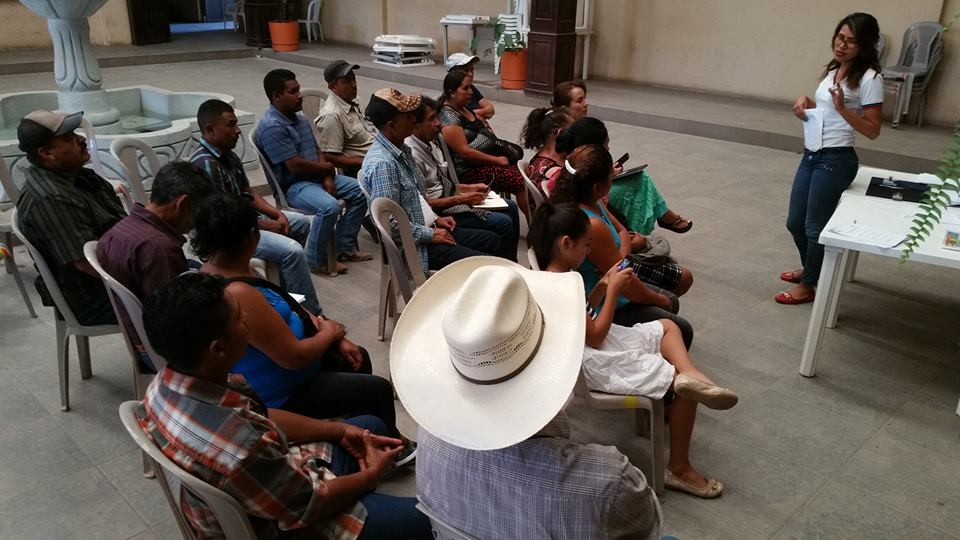 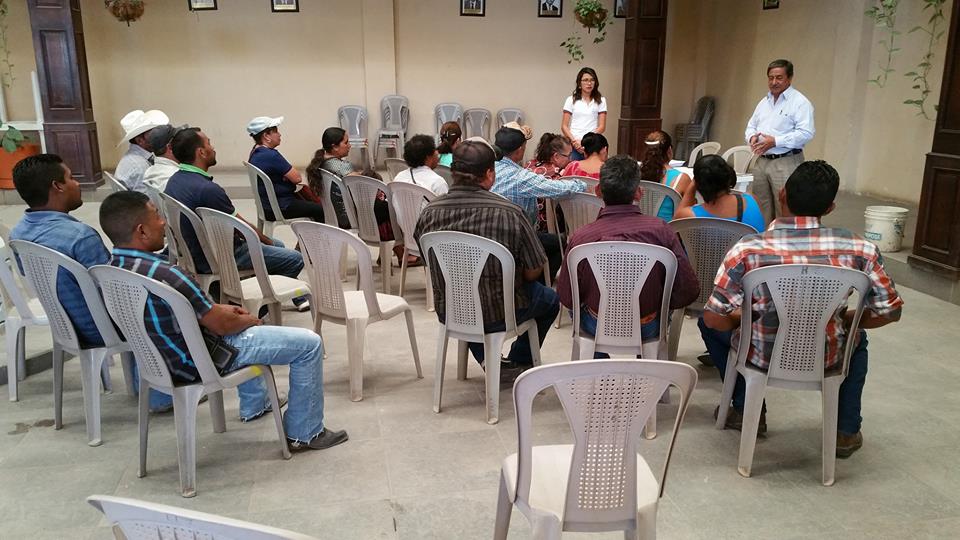 INFORME DE ACTIVIDADES DIRECCION  MUNICIPAL DE LA MUJER DEL MUNICIPIO DE QUESADA JUTIAPA 2017Actividad: escuela Para PadresFecha: 23/2/2017Objetivo: Mejorar la educación y ampliar los valores de las familias del  Municipio sobre el trato  Adecuado de los padres hacia los hijos, evitando desintegración familiar, y otros problemas ocasionados por el maltrato familiar 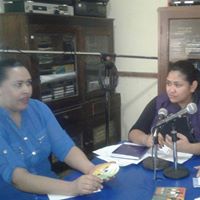 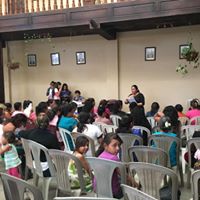 INFORME DE ACTIVIDADES DIRECCION  MUNICIPAL DE LA MUJER DEL MUNICIPIO DE QUESADA JUTIAPA 2017Actividad: Día internacional de la MujerFecha: 8/3/2017Objetivo: motivar e inspirar a las mujeres luchadoras en la conmemoración del día internacional de la mujer, donde  la participación sus derechos y valores como mujer resalten 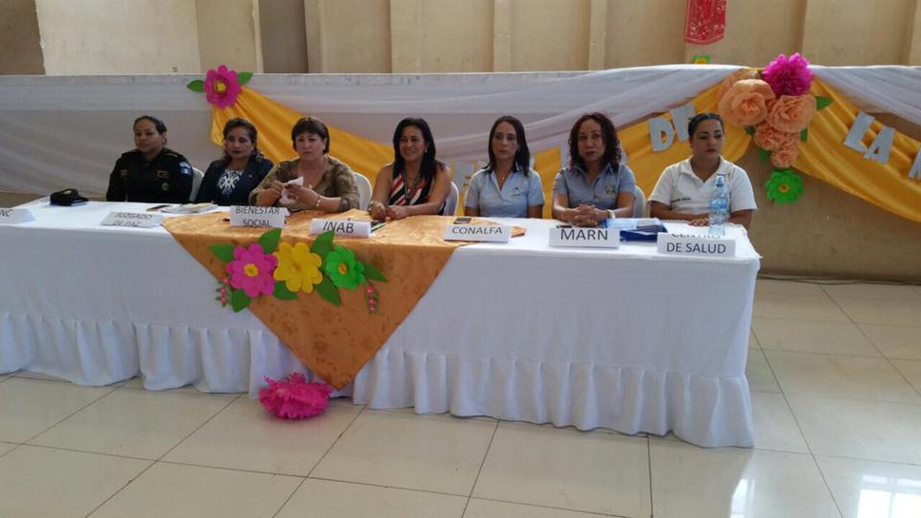 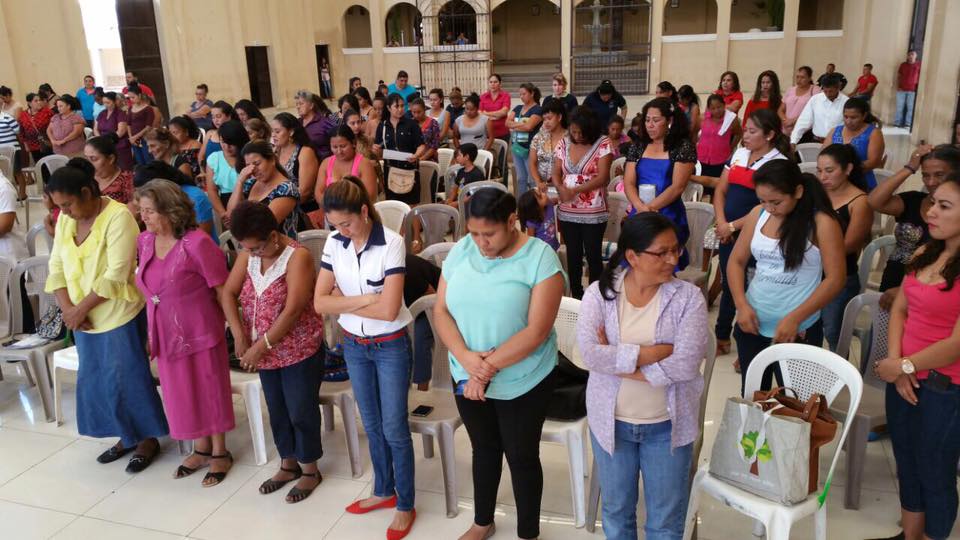 INFORME DE ACTIVIDADES DIRECCION  MUNICIPAL DE LA MUJER DEL MUNICIPIO DE QUESADA JUTIAPA 2017Actividad: capacitación sobre estufas ahorradoras de leña en coordinación con fundación SOLARFecha: 9/3/2017Objetivo: Contribuir con nuestro medio ambiente y con la salud de las mujeres de las de diferentes comunidades, evitando la tala de árboles para el consumo de leña en los hogares del municipio, construyendo estufas que consuman menos leña  y reduzcan el  humo para evitar enfermedades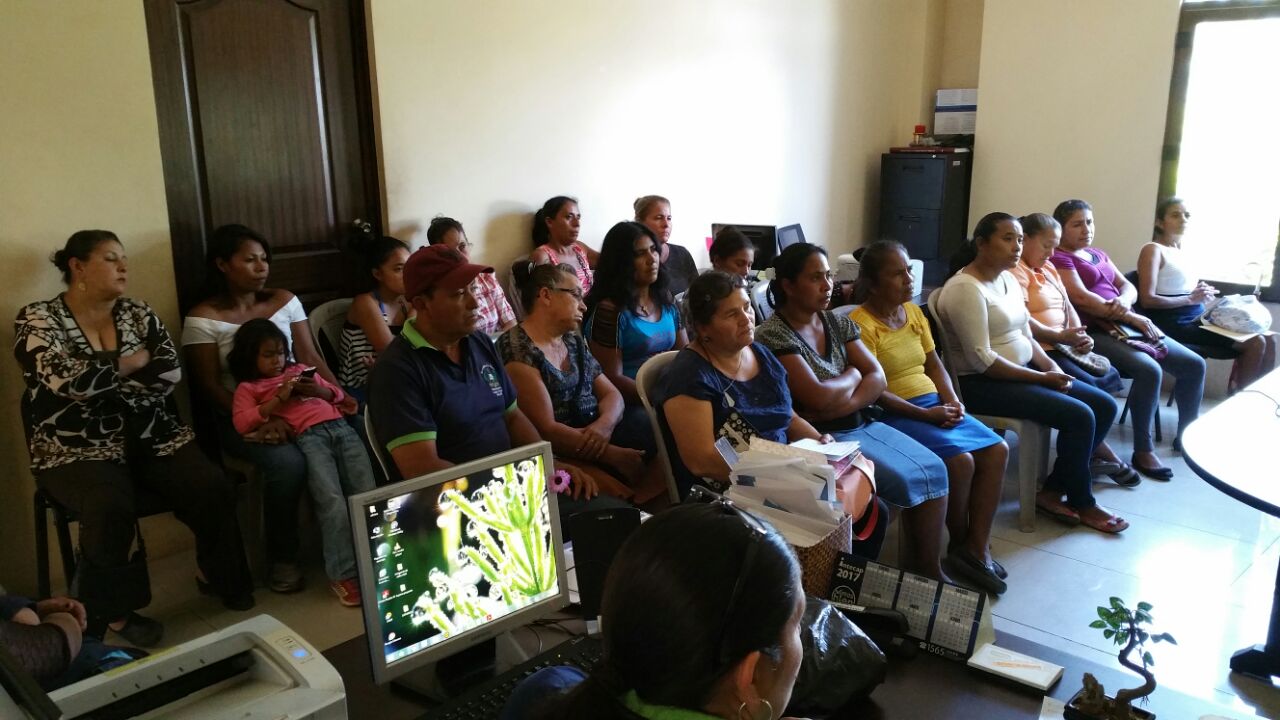 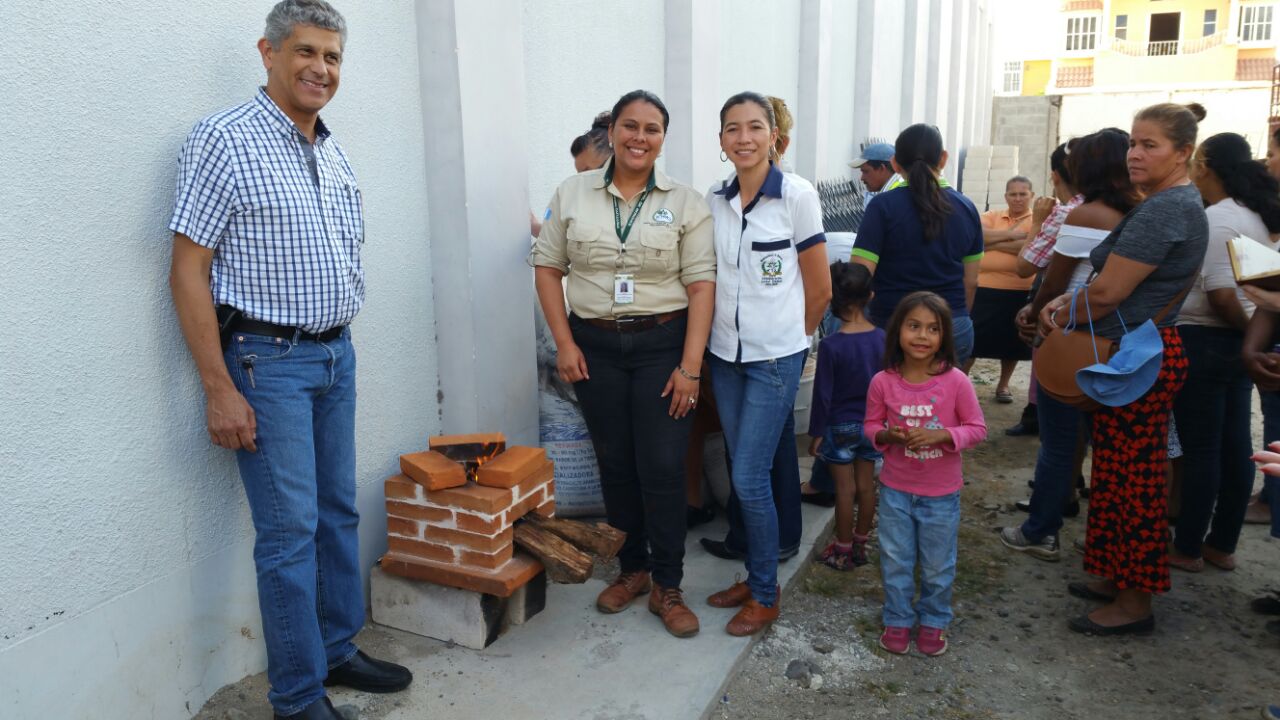 INFORME DE ACTIVIDADES DIRECCION  MUNICIPAL DE LA MUJER DEL MUNICIPIO DE QUESADA JUTIAPA 2017Actividad: Elaboración de Manualidades en porcelana fríaFecha: 10/3/2017Objetivo: Ampliar conocimientos sobre la elaboración de manualidades,  y se vuelvan mujeres emprendedoras para qué puedan tener una fuente de ingresos, contribuyendo con la economía familiar  y mejorando así su calidad de vida 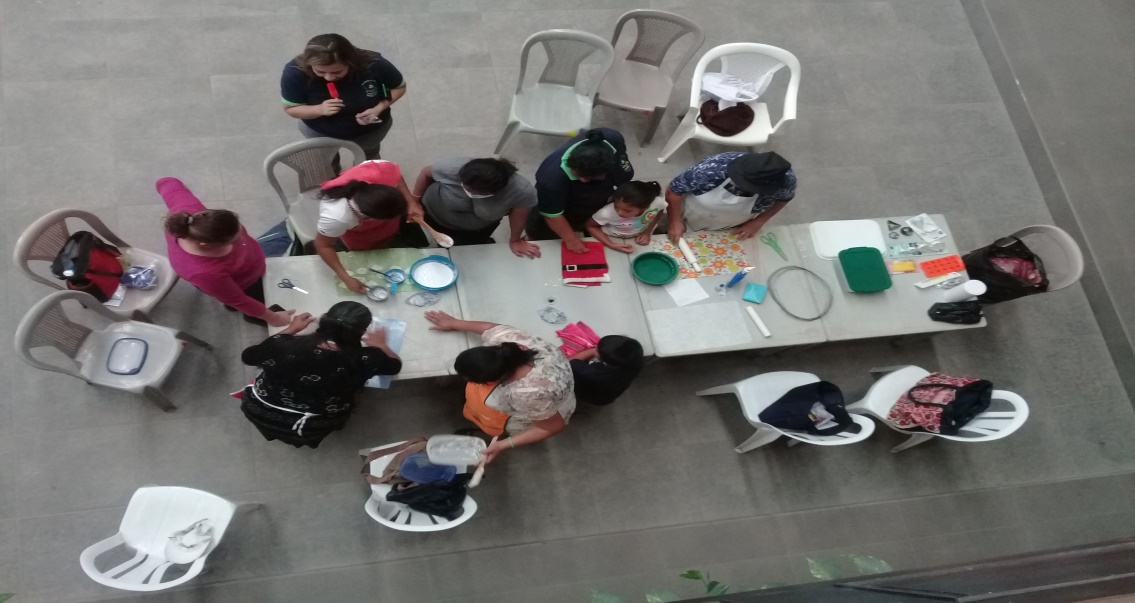 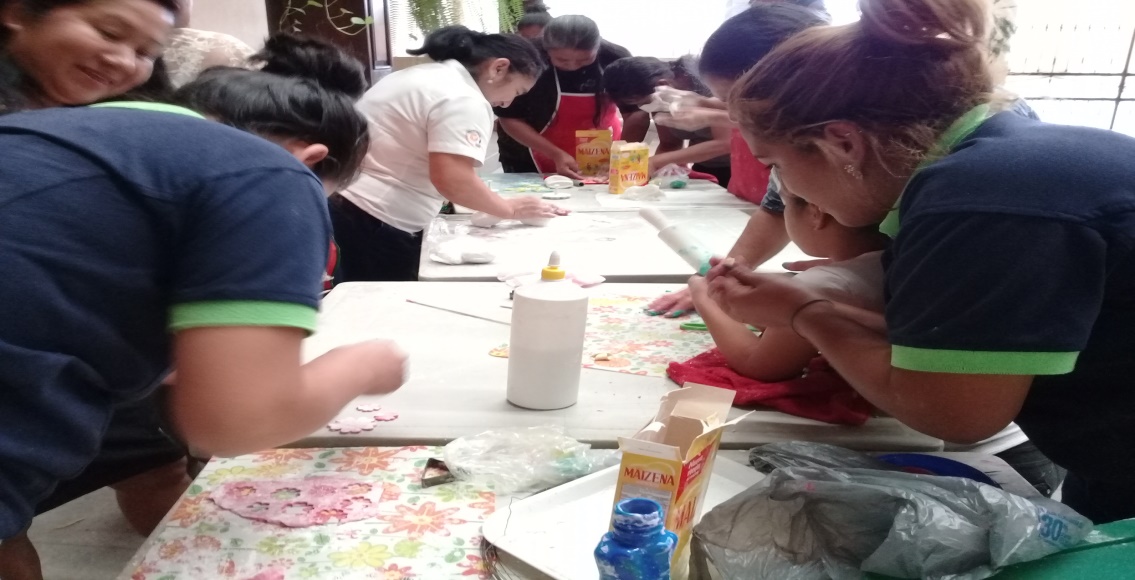 INFORME DE ACTIVIDADES DIRECCION  MUNICIPAL DE LA MUJER DEL MUNICIPIO DE QUESADA JUTIAPA 2017Actividad: Realización De Comisión Municipal De Seguridad Alimentaria y Nutricional COMUSAN Fecha: 24/3/2017Objetivo: Integrar la comisión Municipal de Seguridad Alimentaria y Nutricional del Municipio de Quesada, para contrarrestar la desnutrición a nivel municipal, mejorando así la calidad de vida de la niñez  y familias del municipio 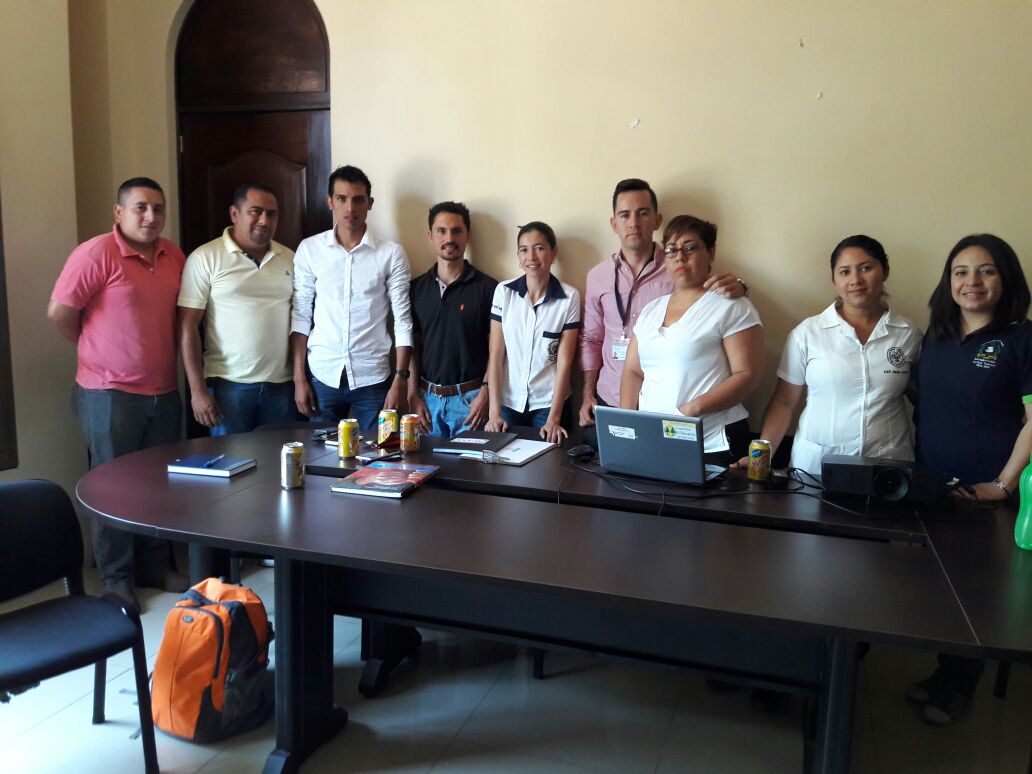 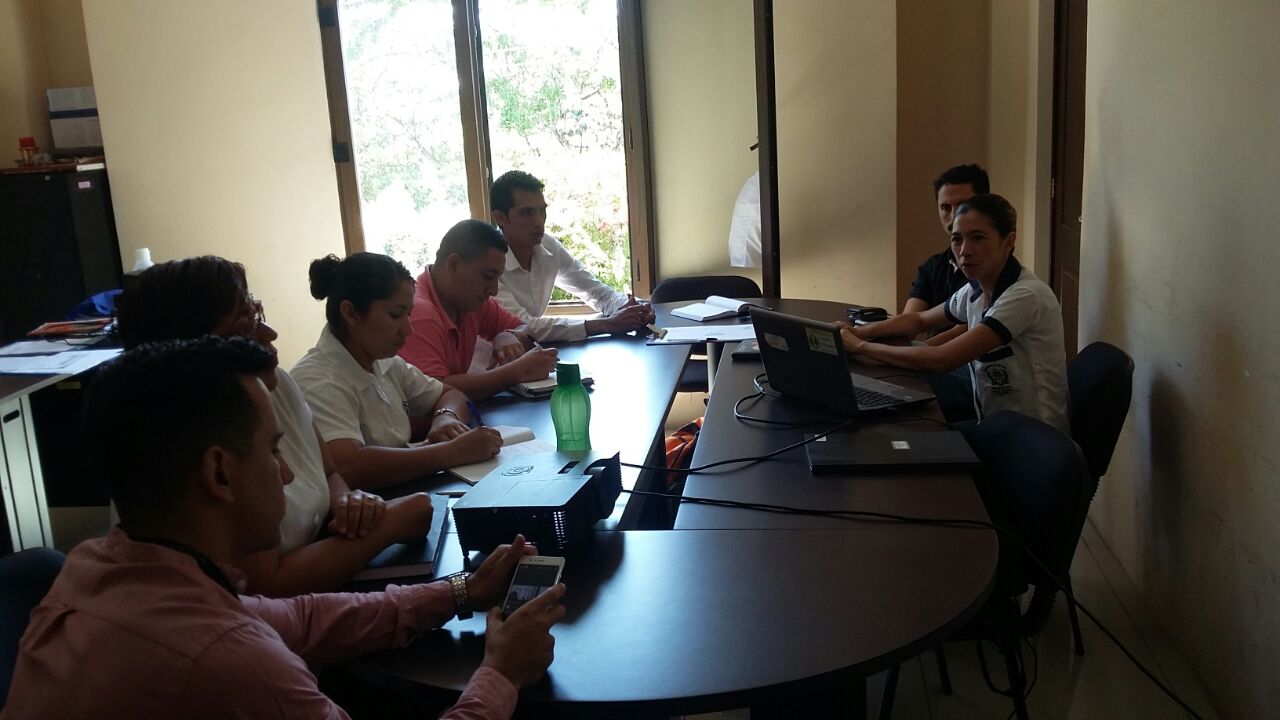 INFORME DE ACTIVIDADES DIRECCION  MUNICIPAL DE LA MUJER DEL MUNICIPIO DE QUESADA JUTIAPA 2017Actividad: Elaboración de Muñecas De TuzaFecha: 31/3/2017Objetivo: Ampliar conocimientos sobre la elaboración de manualidades con  material de tuza, para que ellas se vuelvan emprendedoras y puedan comercializar  su producto, contribuyendo  con los ingresos del hogar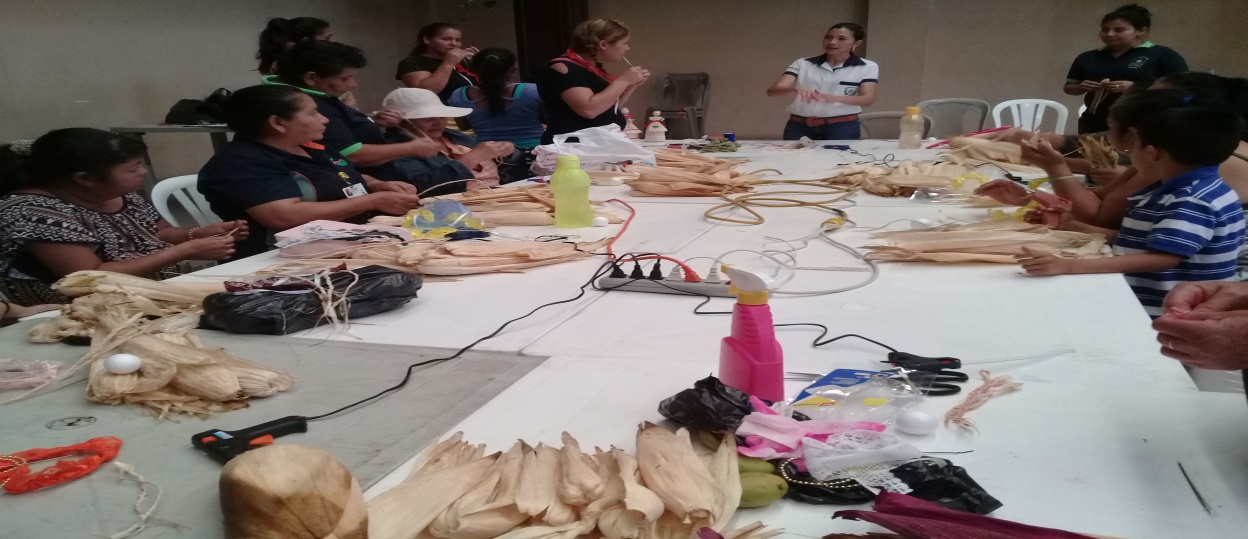 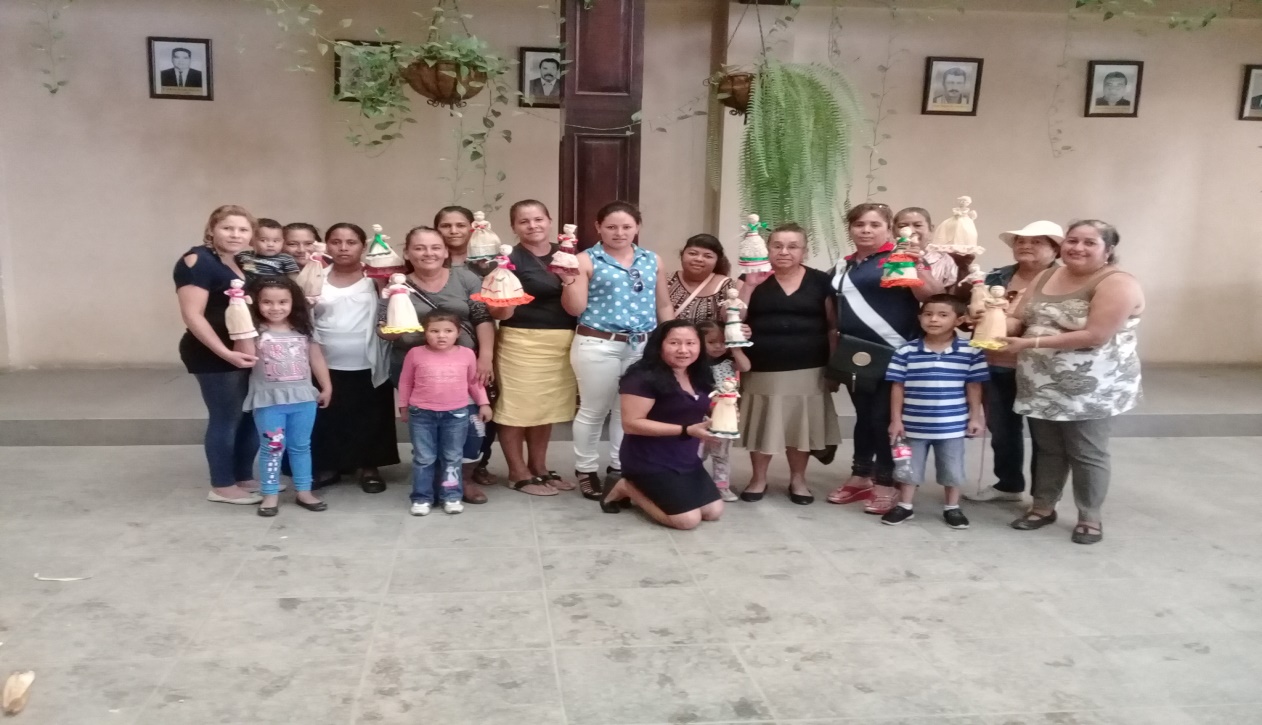 INFORME DE ACTIVIDADES DIRECCION  MUNICIPAL DE LA MUJER DEL MUNICIPIO DE QUESADA JUTIAPA 2INFORME DE ACTIVIDADES DIRECCION  MUNICIPAL DE LA MUJER DEL MUNICIPIO DE QUESADA JUTIAPA 2017Actividad: Entrega de Mochilas a las diferentes comunidades del Municipio Fecha: 3/4/2017Objetivo: Mejorar la calidad educativa  y el bienestar de los estudiantes que recibieron el beneficio 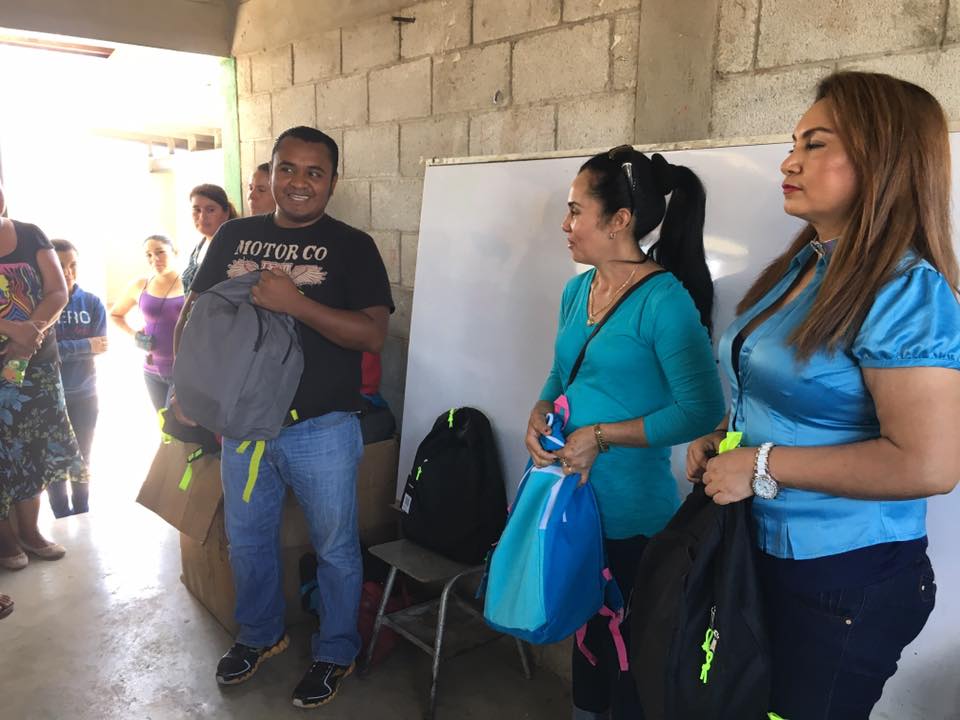 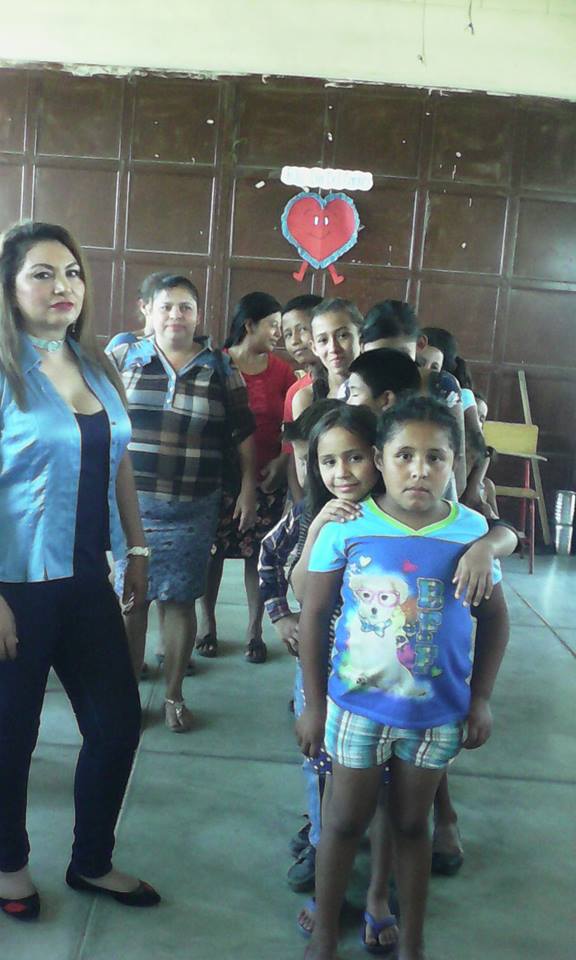 INFORME DE ACTIVIDADES DIRECCION  MUNICIPAL DE LA MUJER DEL MUNICIPIO DE QUESADA JUTIAPA 2017Actividad: Rutas Para Bonos, Visitas  domiciliares Fecha: 4/4/2017Objetivo: Brindar la oportunidad a  familias de escasos recursos de obtener un bono para sus hijos, en coordinación  de la secretaria de bienestar social  los cuales presentan problemas de salud, para que puedan mejorar sus condiciones de vida, contribuyendo a su bienestar emocional físico y psicológico 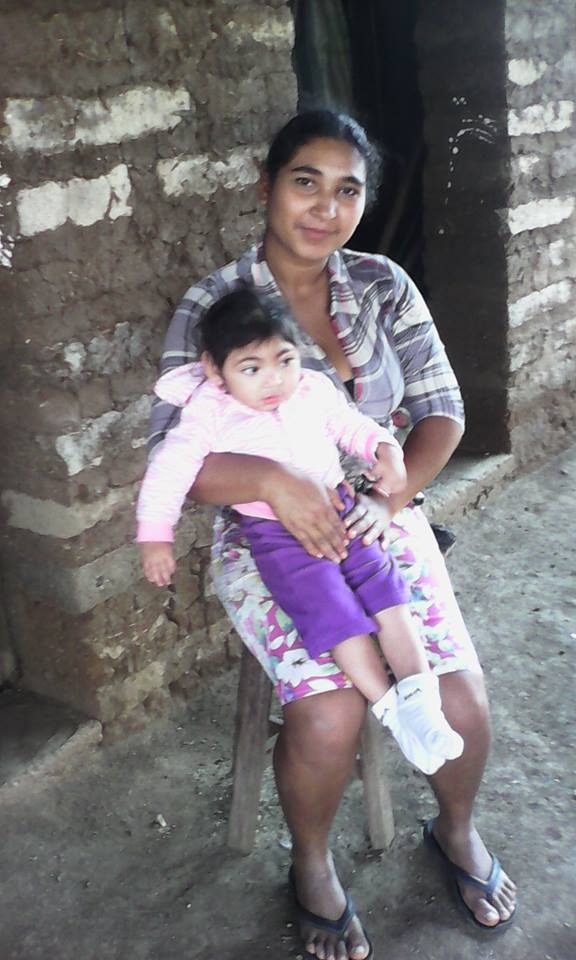 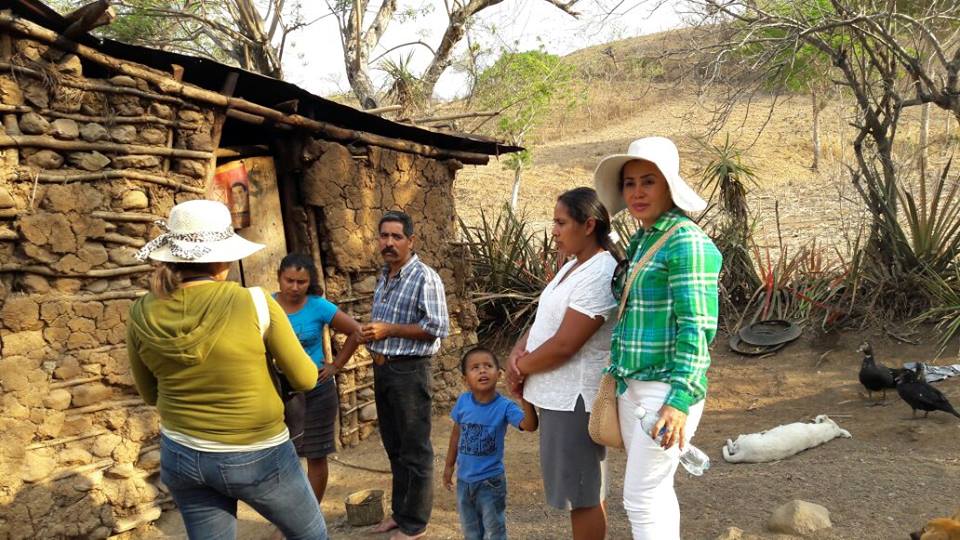 INFORME DE ACTIVIDADES DIRECCION  MUNICIPAL DE LA MUJER DEL MUNICIPIO DE QUESADA JUTIAPA 2017Actividad: visitas DomiciliaresFecha: 5/4/2017Objetivo: Conocer la situación de vida de las familias de escaso recursos, las cuales tienen niños con impedimentos físicos los cuales no pueden caminar, brindado la opción de optar a una silla de rueda, con ello se aportara a los niños bienestar, físico y emocional, facilitar el traslado dentro y fuera del hogar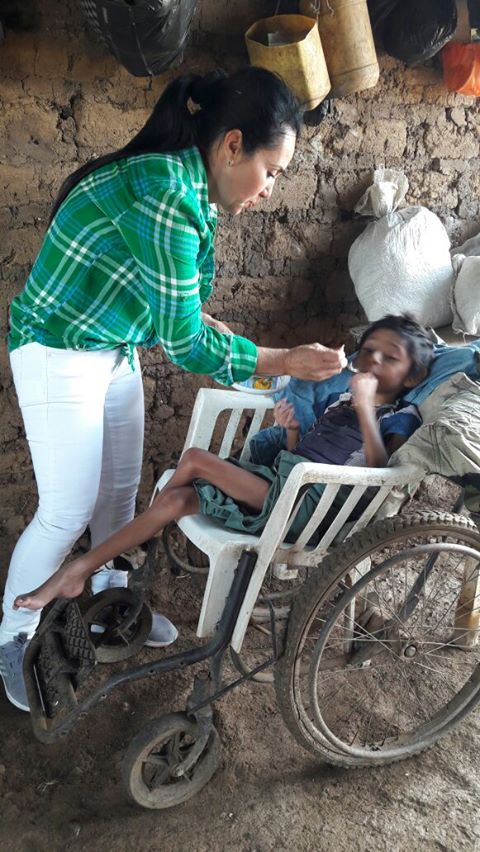 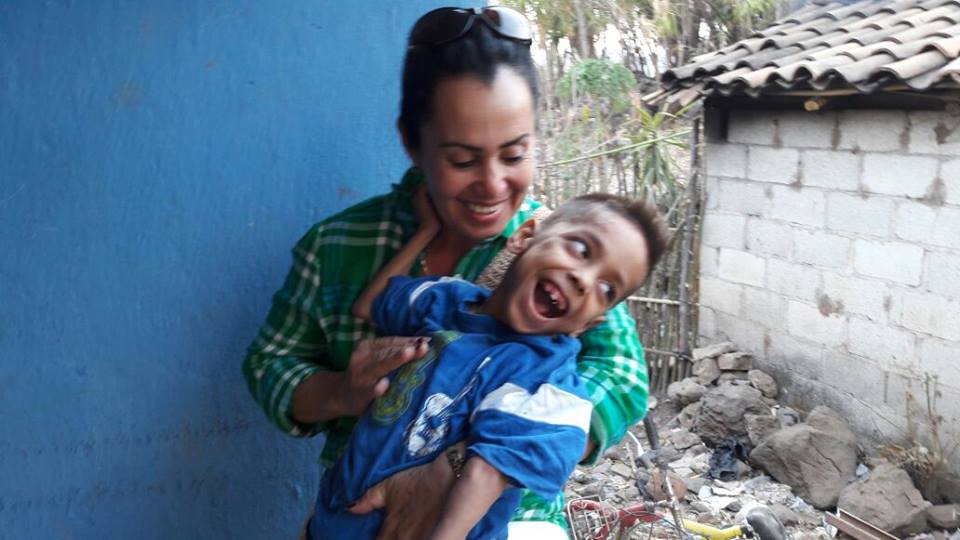 INFORME DE ACTIVIDADES DIRECCION  MUNICIPAL DE LA MUJER DEL MUNICIPIO DE QUESADA JUTIAPA 2017Actividad: Monitoreo De Los Niños Con Desnutrición, trasladados al hospitalito santo hermano Fecha: 13/4/2017Objetivo: observar el estado físico de los niños, recluidos en dicho centro, entregarles alimento para mejorar su estado de salud en general, y convivir un momento donde pasen un momento agradable 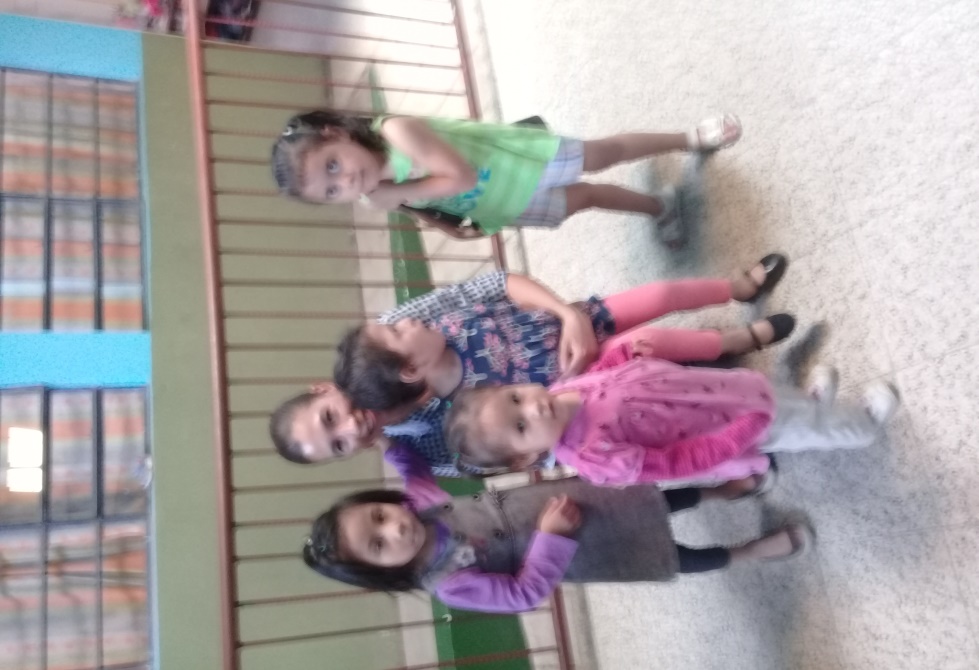 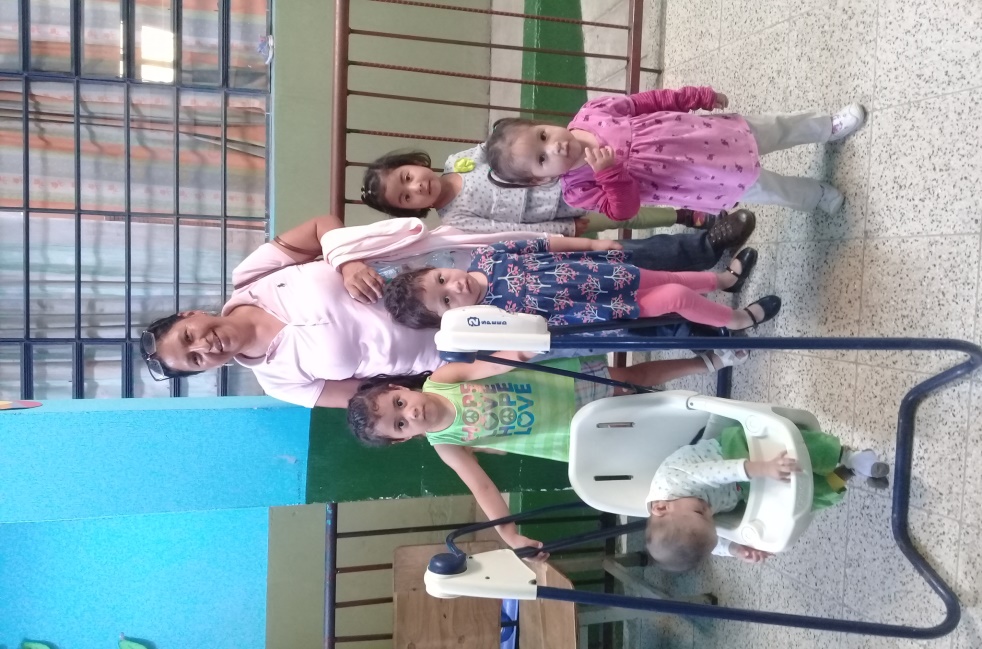 INFORME DE ACTIVIDADES DIRECCION  MUNICIPAL DE LA MUJER DEL MUNICIPIO DE QUESADA JUTIAPA 2017Actividad: Capacitación sobre pintado el barro, en coordinación con cooperativa el RecueroFecha: 17/4/2017Objetivo: Incentivar  la participación de lideresas a obtener nuevos conocimientos sobre la elaboración de nuevas técnicas de pintado y puedan replicarlo en las diferentes comunidades del Municipio 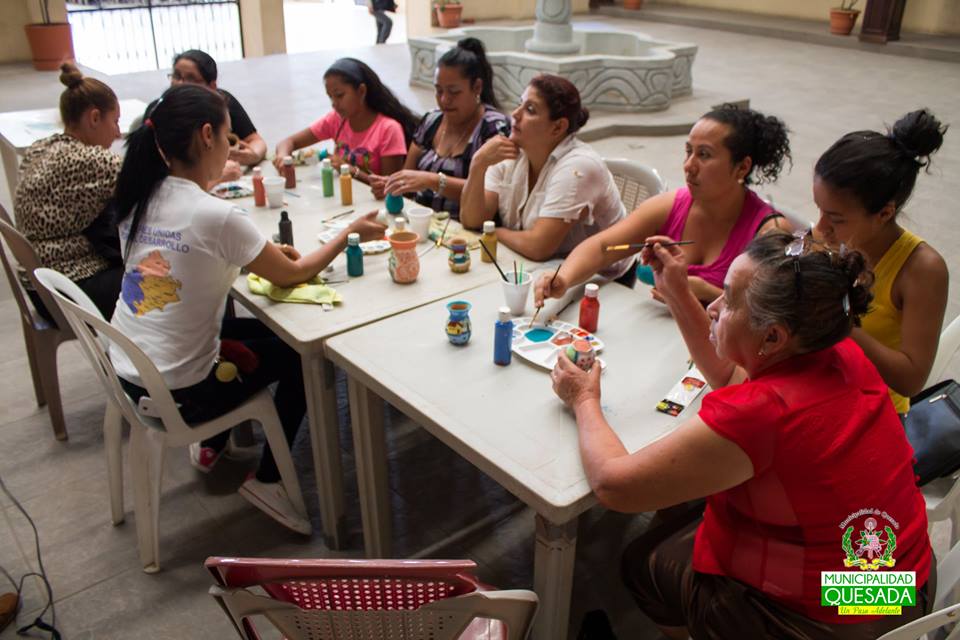 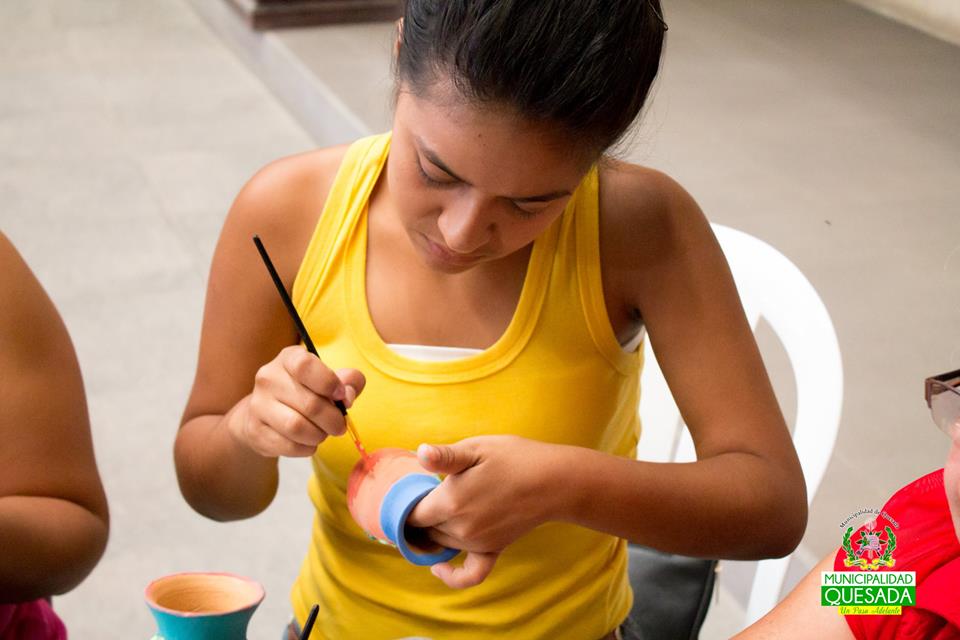 INFORME DE ACTIVIDADES DIRECCION  MUNICIPAL DE LA MUJER DEL MUNICIPIO DE QUESADA JUTIAPA 2017Actividad: Capacitación Sobre Elaboración De Flores Con TuzaFecha: 18/4/2017Objetivo: Impulsar la creatividad y destreza en los grupos de liderazgo, donde las mujeres obtengan nuevos conocimientos y habilidades sobre el manejo de la tuza, donde ellas puedan comercializar su producto 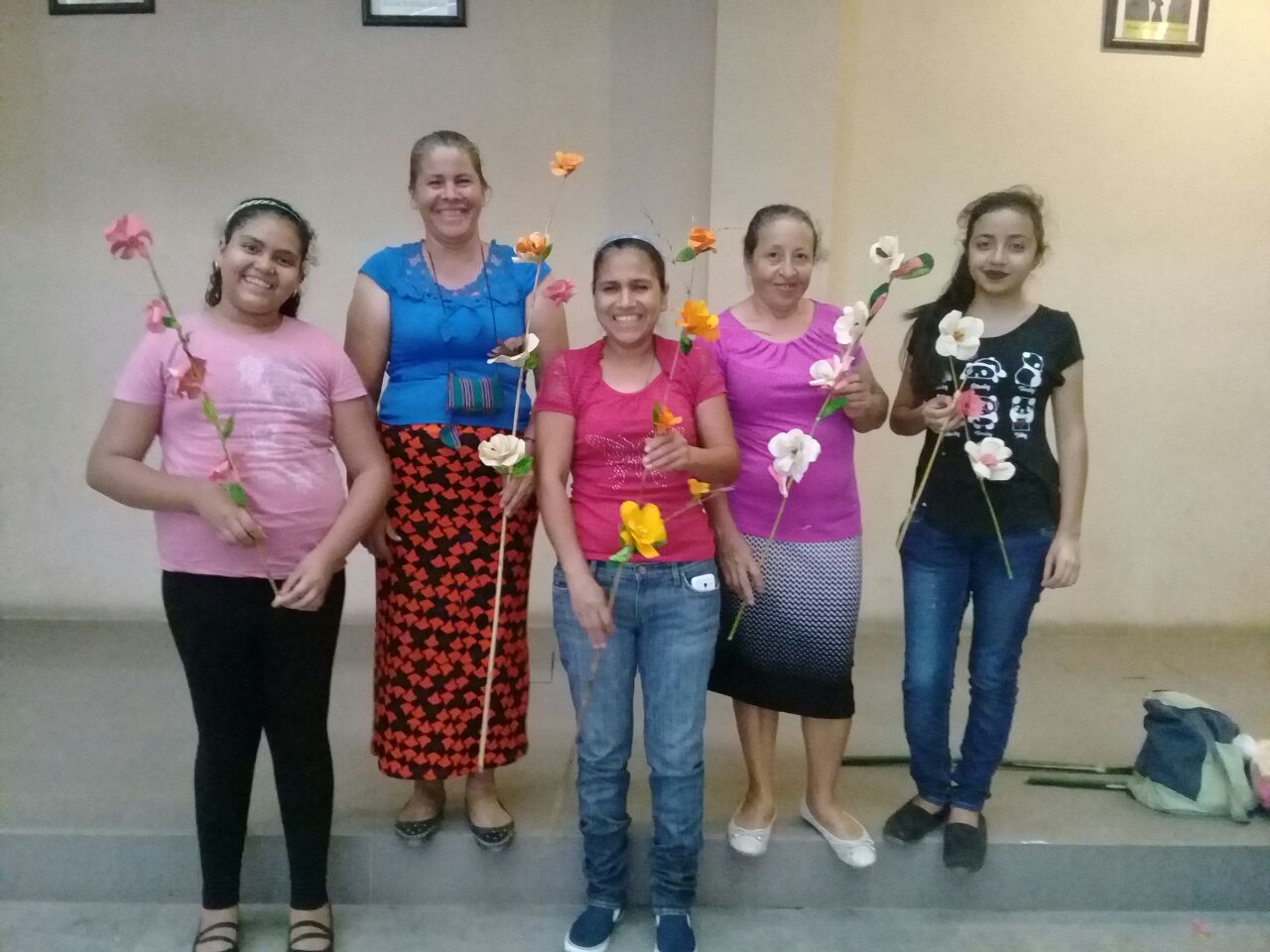 INFORME DE ACTIVIDADES DIRECCION  MUNICIPAL DE LA MUJER DEL MUNICIPIO DE QUESADA JUTIAPA 2017Actividad: capacitación sobre estufas ahorradora de leñaFecha: 19/4/2017Objetivo: Dar a conocer a los grupos de lideresas la diversidad de estufas existentes, para que ellas las puedan conocer, su función y fines que están tienen sobre l cuidado y la reducción del consumo de leña y humo, evitando así, la deforestación y evitando contraer enfermedades respiratorias y pulmonares 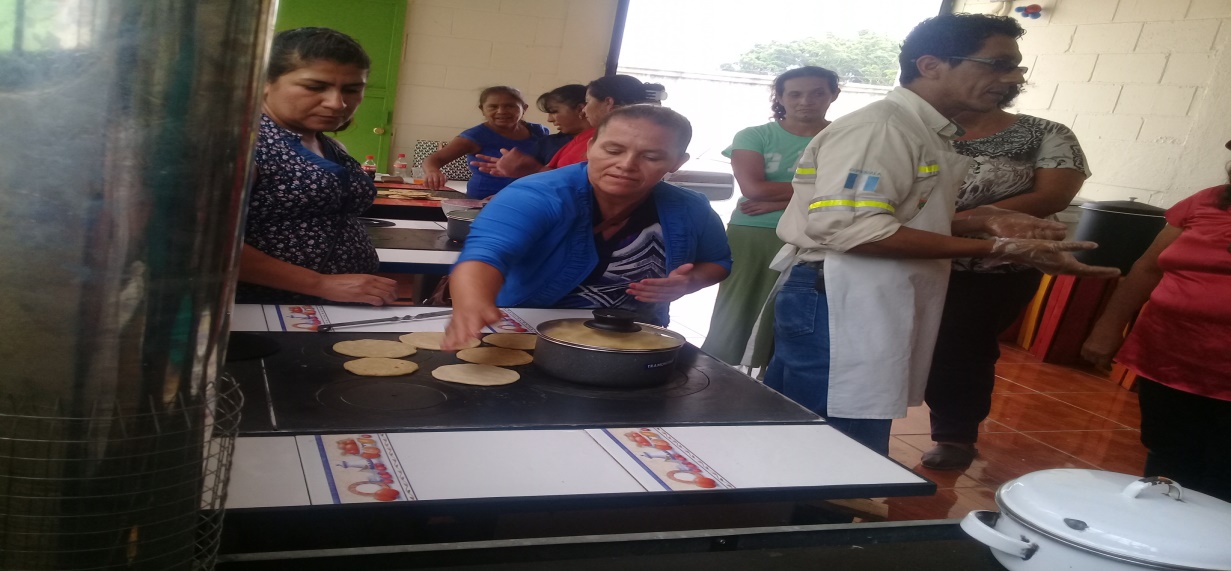 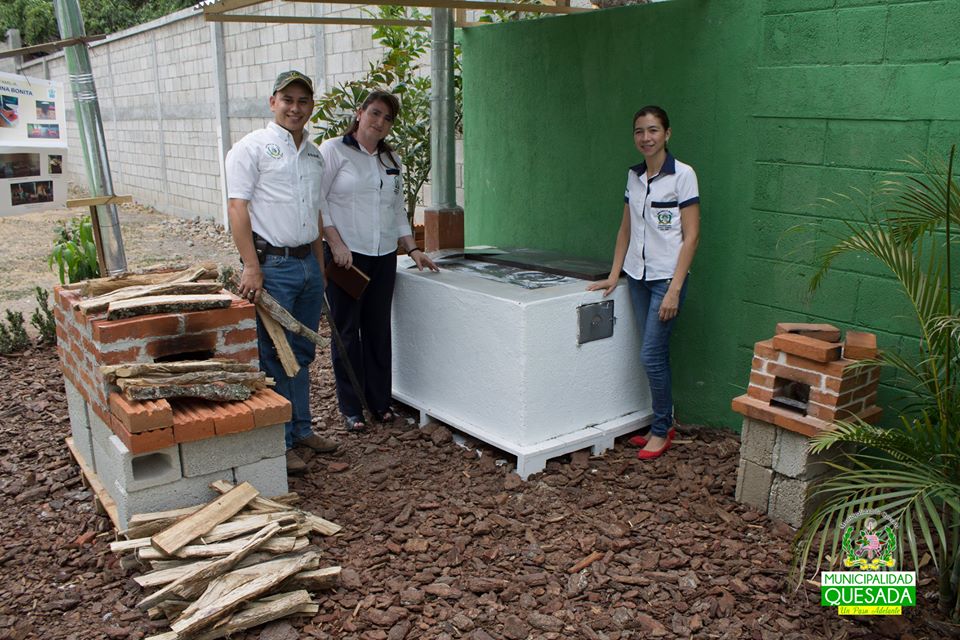 INFORME DE ACTIVIDADES DIRECCION  MUNICIPAL DE LA MUJER DEL MUNICIPIO DE QUESADA JUTIAPA 2017Actividad: Capacitación sobre elaboración de diademas  con listón Fecha: 19/4/2017Objetivo: Implementar nuevos conocimientos  sobre la elaboración de manualidades con listón,  donde las lideresas puedan multiplicar los conocimientos a sus comunidades 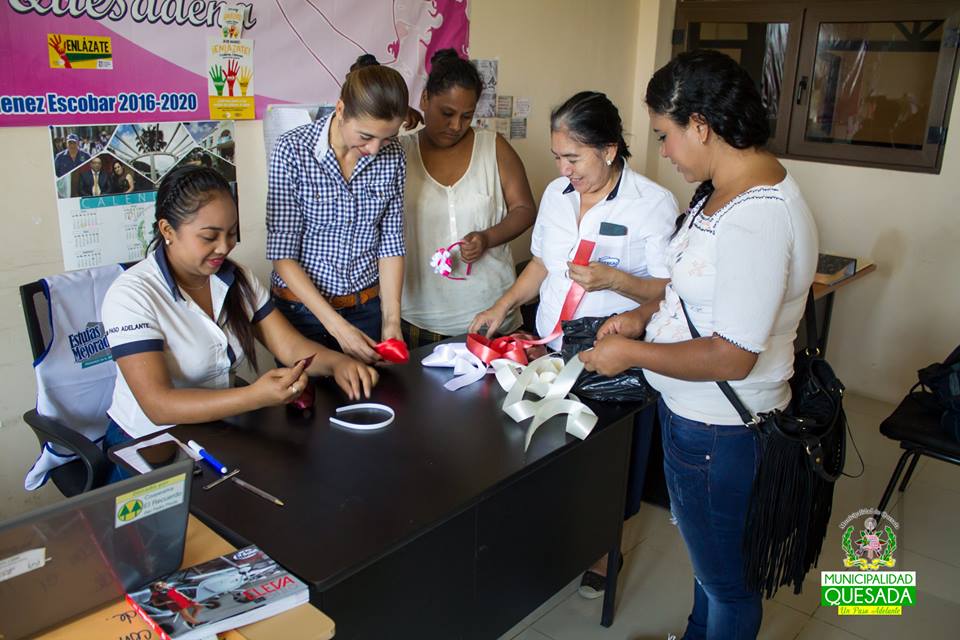 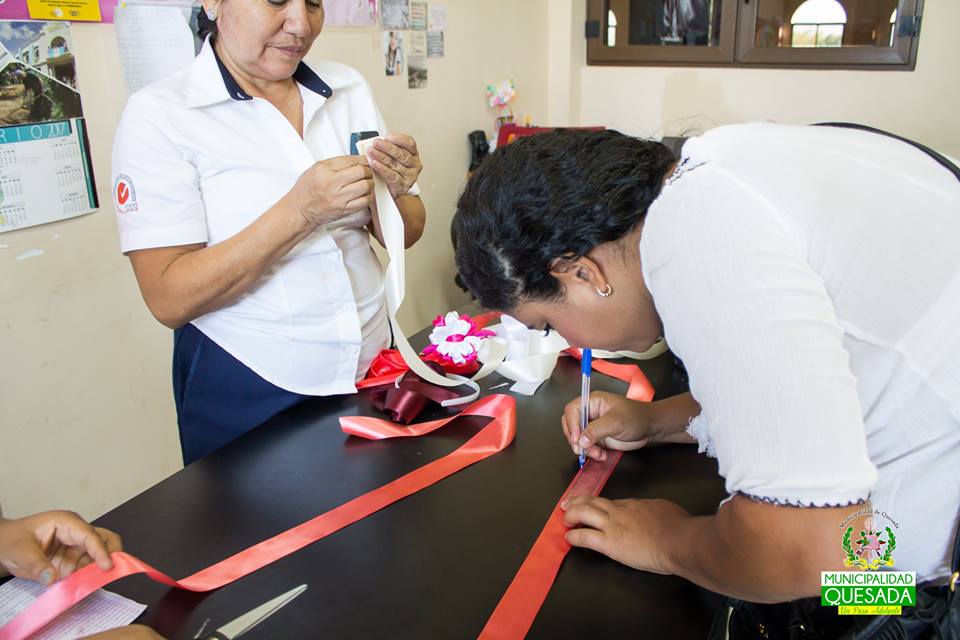 INFORME DE ACTIVIDADES DIRECCION  MUNICIPAL DE LA MUJER DEL MUNICIPIO DE QUESADA JUTIAPA 2017Actividad: Capacitación  De la  ANAMFecha: 20/4/2017Objetivo: Dar A Conocer Las Responsabilidades Y Funciones Que Ejerce La Dirección Municipal De La Mujer  En El Cambio De Oficina A Dirección Municipal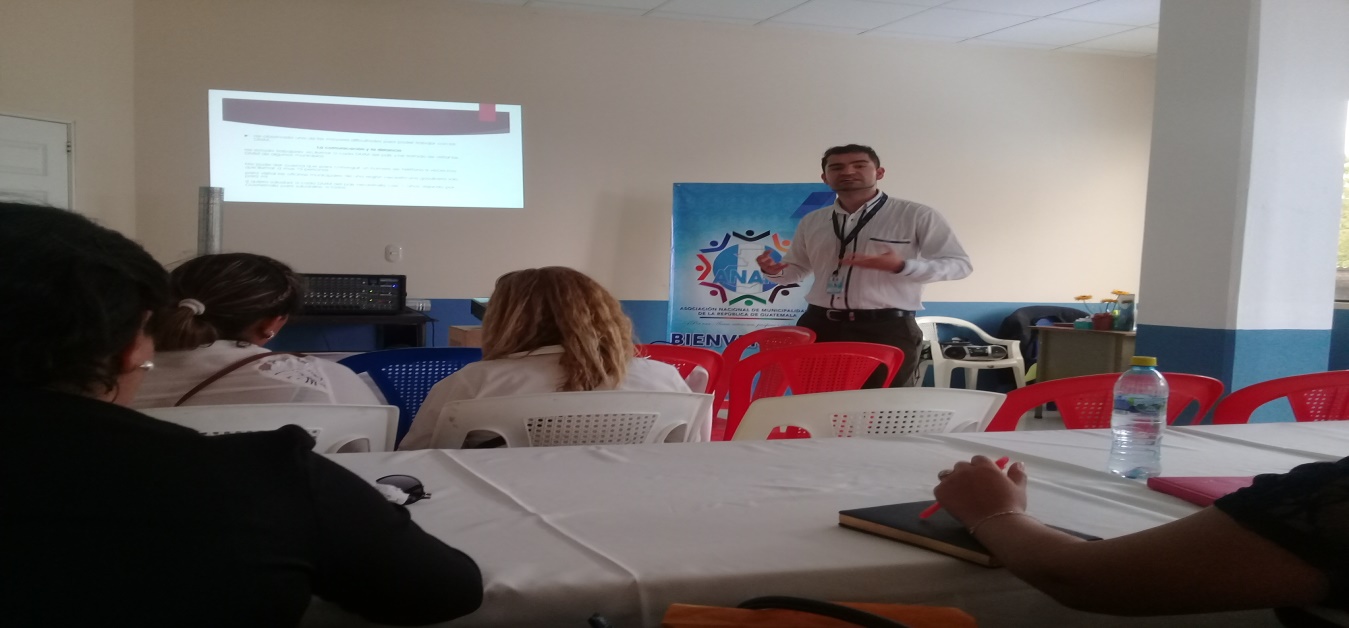 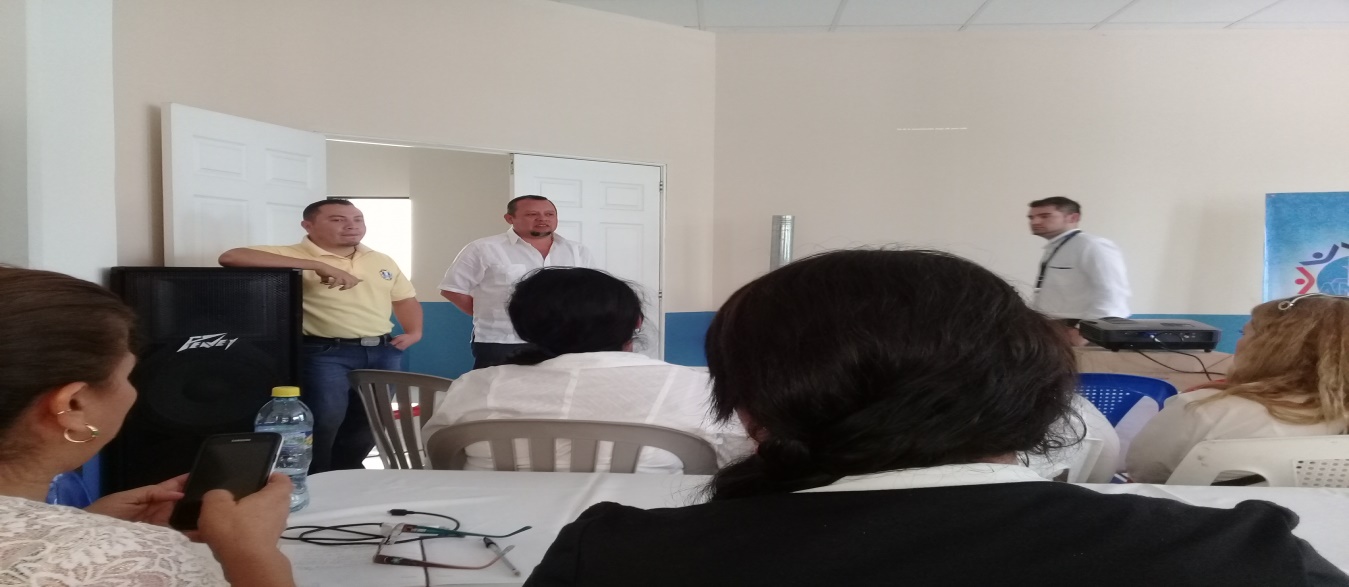 INFORME DE ACTIVIDADES DIRECCION  MUNICIPAL DE LA MUJER DEL MUNICIPIO DE QUESADA JUTIAPA 2017Actividad: Entrega De Sillas De Rueda a niños  con discapacidadFecha: 25/4/2017Objetivo: Impulsar el bienestar de la Niñez con capacidades especiales del Municipio de Quesada, entregándoles sillas de rueda para que ellos tengan una mejor forma de movilizarse en su entorno familiar y comunitario 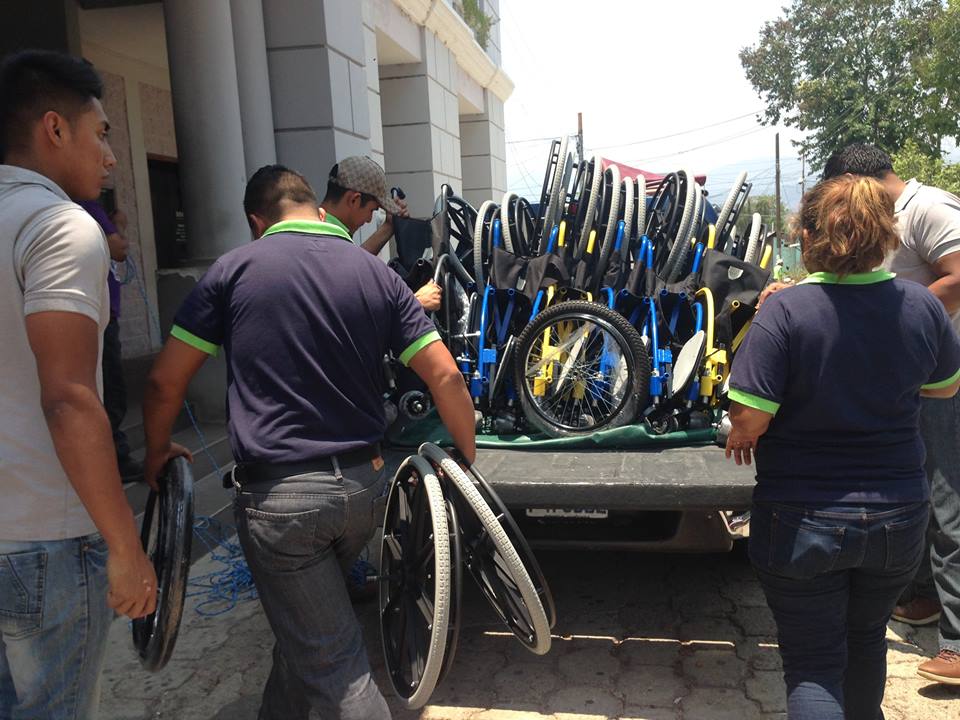 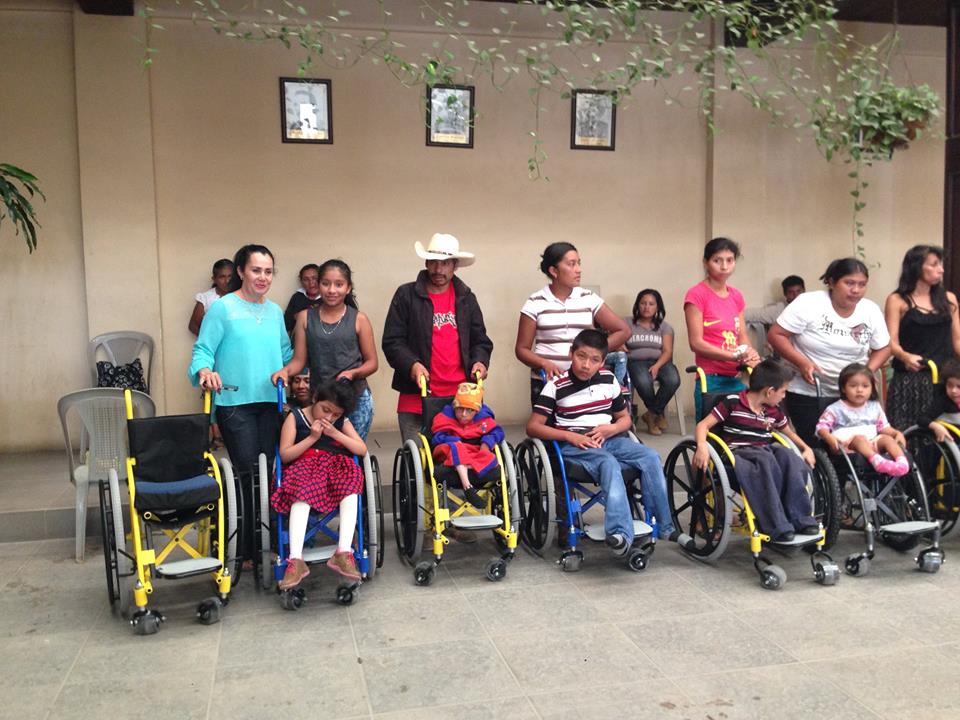 